Tâche G/E Une école trop classe      1/1Modèle fiche d’infoBienvenu/e à l’école «Écris le nom de ton école ici»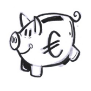 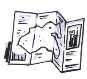 Situation géographique, prix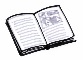 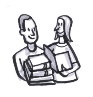 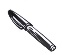 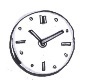 École: emploi du temps, cours, profs, classes, élèves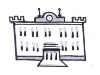 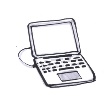 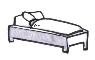 Infrastructure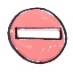 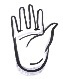 Pas chez nous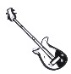 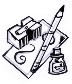 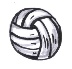 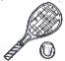 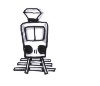 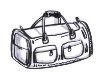               Autres atouts